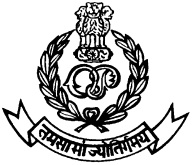 PRESS RELEASE	On receipt of reliable inputs of movement of CPI (Maoist) Cadres, S.P., Nuapada launched a massive combing operation under Patdhara Reserve Forest area of Nuapada district on 12.08.2018 night.  The operation teams consisting of CRPF and DVF searched the area extensively.  On 13.08.2018 the Security Forces came across a camp of the CPI (Maoist) belonging to the Mainpur-Nuapada Division in the forest area near Kundan Jharia village under Sinapalli P.S in Nuapada District.  On seeing the Security forces, the naxalites fled into the deep forest.  During search the security forces recovered the following items.		The security forces also recovered large number of personal use items and training materials from the spot.  It appears that a training camp was being organized by the CPI (Maoist) in the location which was raided by the security forces.   Public Relations OfficerSingle Shot Rifle01 No.Detonator09 NosGelatin stick03 NosElectric Wire100 MtrBattery (12 Volt)01 No.Arrow04 NosNaxal Literatures-Blackboard (folded)01 No.Air Rifle Bullet02 PackMedicinesSoldering Iron02 pcBattery (9 Volt)05 PcBed Switch01 No.Remote Set01 No.Haversack05 NosMao Uniform03 pairsPolythine Sheet04 Nos.